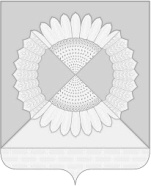 АДМИНИСТРАЦИЯ гришковского сельского поселенияКалининского  района ПОСТАНОВЛЕНИЕсело ГришковскоеО назначении публичных слушаний по проекту бюджета Гришковскогосельского поселения Калининского района на 2020 годВ соответствии со статьей 28 Федерального закона от 6 октября 2003 г.  № 131-ФЗ «Об общих принципах организации местного самоуправления в  Российской Федерации», Уставом Гришковского сельского поселения Калининского района, решением Совета Гришковского сельского поселения Калининского района от 24 мая 2006 г. № 47 «О Положении о публичных слушаниях в Гришковском сельском поселении Калининского района»,             п о с т а н о в л я ю:1. Обнародовать проект решения Совета Гришковского сельского поселения Калининского района «О бюджете Гришковского сельского поселения Калининского района на 2020 год» и назначить публичные слушания по теме: «Рассмотрение проекта бюджета Гришковского сельского поселения Калининского района на 2020 год» на 10 декабря 2019 года.2. Создать оргкомитет по проведению публичных слушаний по теме: «Рассмотрение проекта бюджета Гришковского сельского поселения Калининского района на 2020 год» (прилагается). 3. Опубликовать настоящее постановление в газете «Калининец».4. Контроль за выполнением настоящего постановления оставляю за собой.5.   Настоящее постановление вступает в силу со дня его официального опубликования.Глава Гришковского сельского поселенияКалининского района                                                                          В.А. ДаценкоПриложениеУТВЕРЖДЕНпостановлением администрацииГришковского сельского поселенияКалининского района от  11.11.2019 г.  № 125СОСТАВоргкомитета по проведению публичных слушаний по теме: «Рассмотрение проекта бюджета Гришковского сельского поселения Калининского района на 2020 год»Глава Гришковского сельского поселенияКалининского района                                                                          В.А. Даценкоот11.11.2019№125СЛИПЧЕНКОЮлияСергеевна-ведущий специалист финансового отдела  администрации Гришковского сельского поселенияКалининского районаБОНДАРЕНКОНатальяНиколаевнаДМУХВалерийНиколаевич--ведущий специалист финансового отдела  администрации Гришковского сельского поселения Калининского районапредседатель постоянной депутатской комиссии по бюджету, экономике, налогам и распоряжению муниципальной собственностью, вопросам землепользования и благоустройству Совета Гришковского сельского поселения Калининского района